我是神的孩子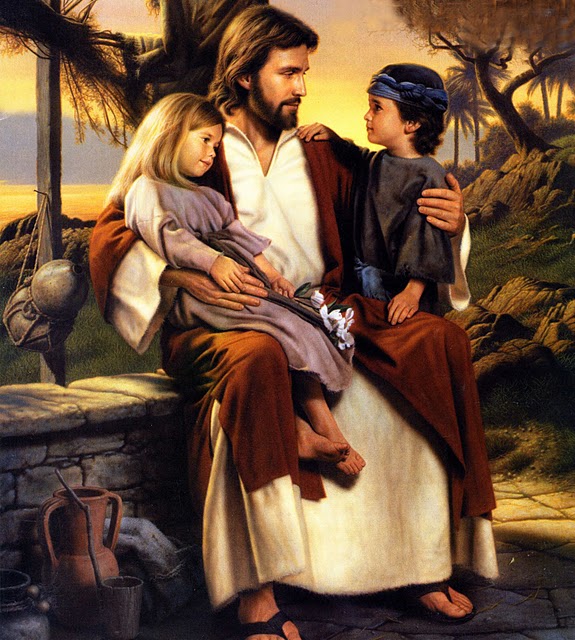 祂差我來此地賜我一個世上家庭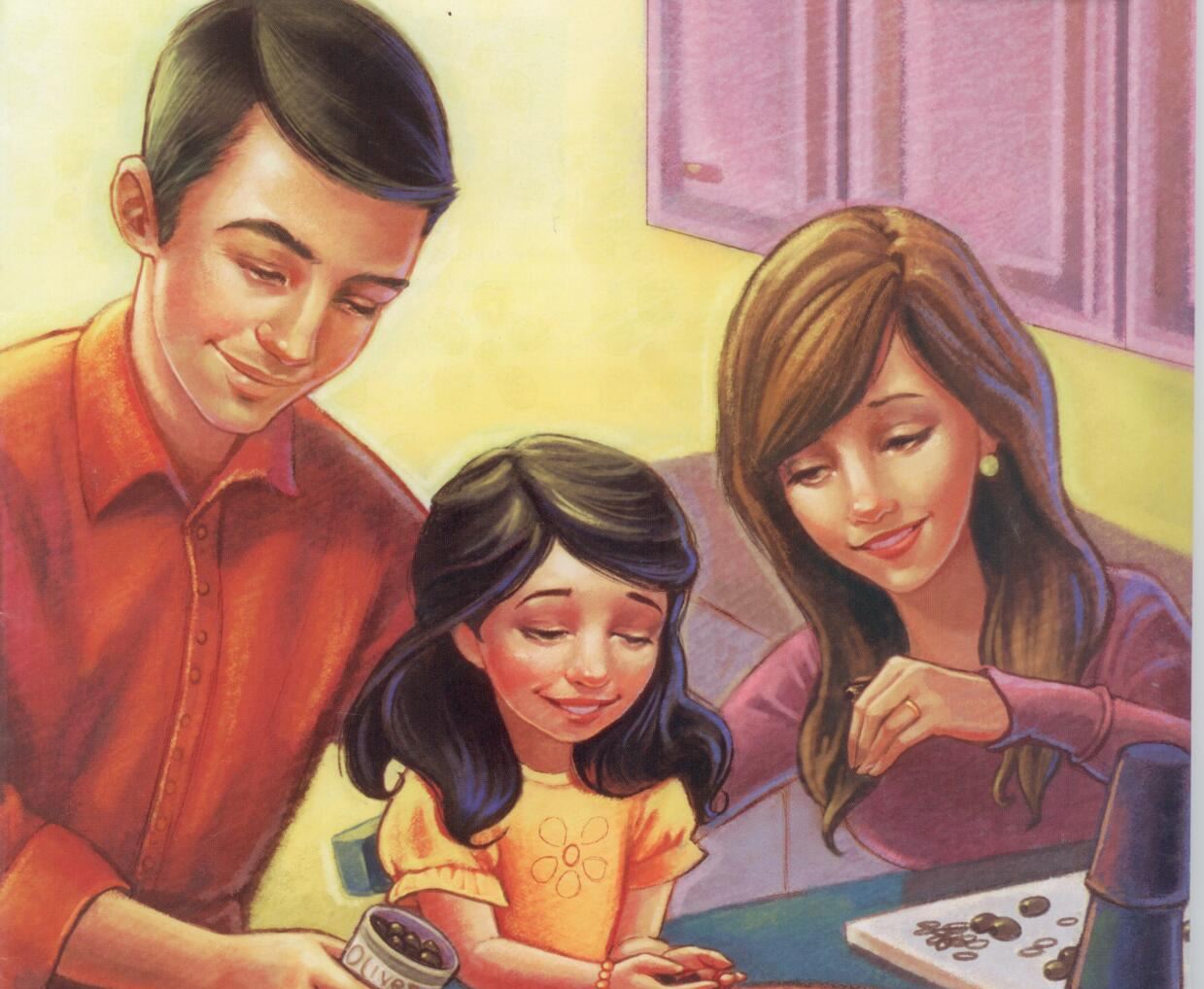 有親愛的雙親。領我導我與我同在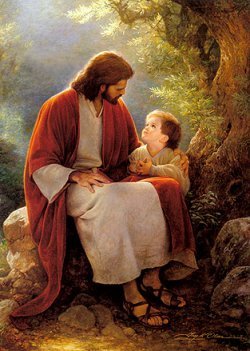 助我行正路教我所有應做事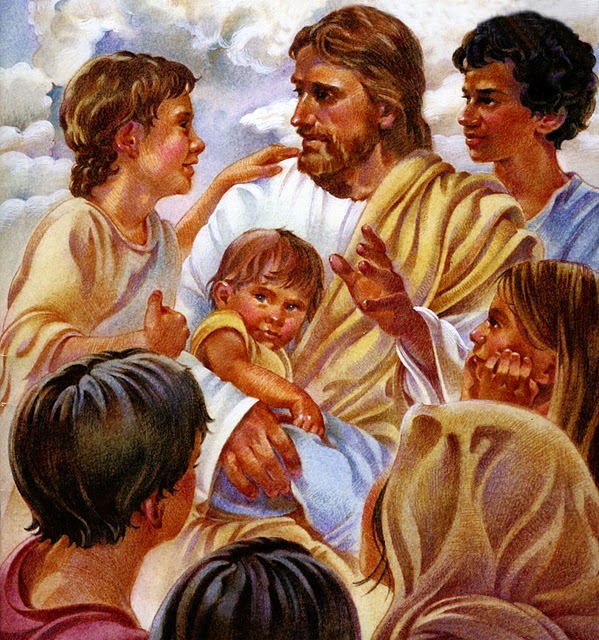 
他日與神同住我是神的孩子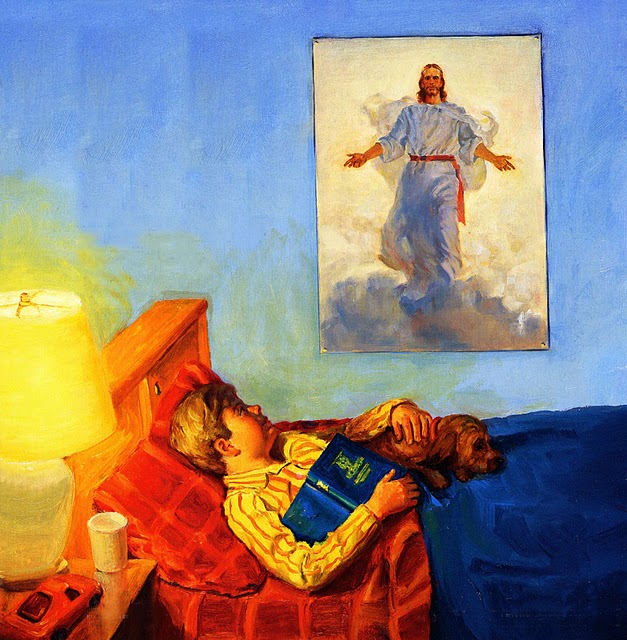 應學習許多事助我明白祂的教訓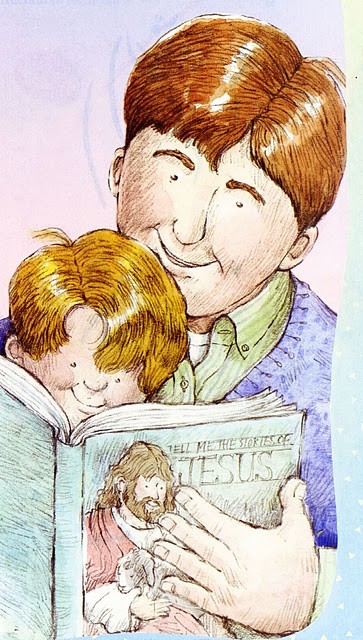 不至為時太遲我是神的孩子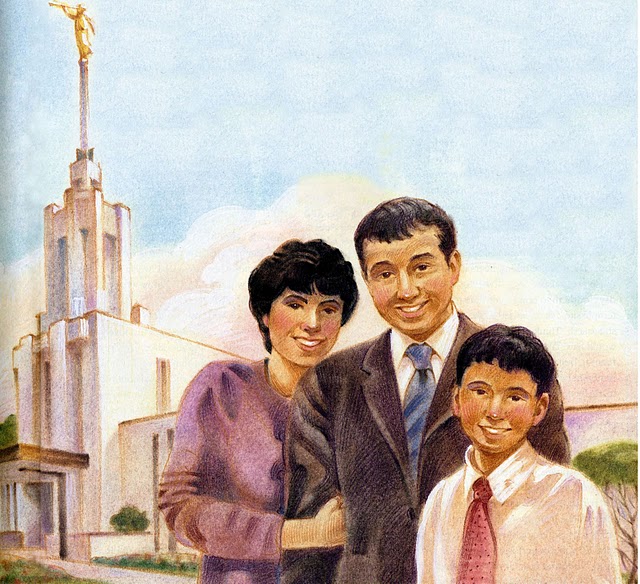 有祝福等待我若我照祂旨意而行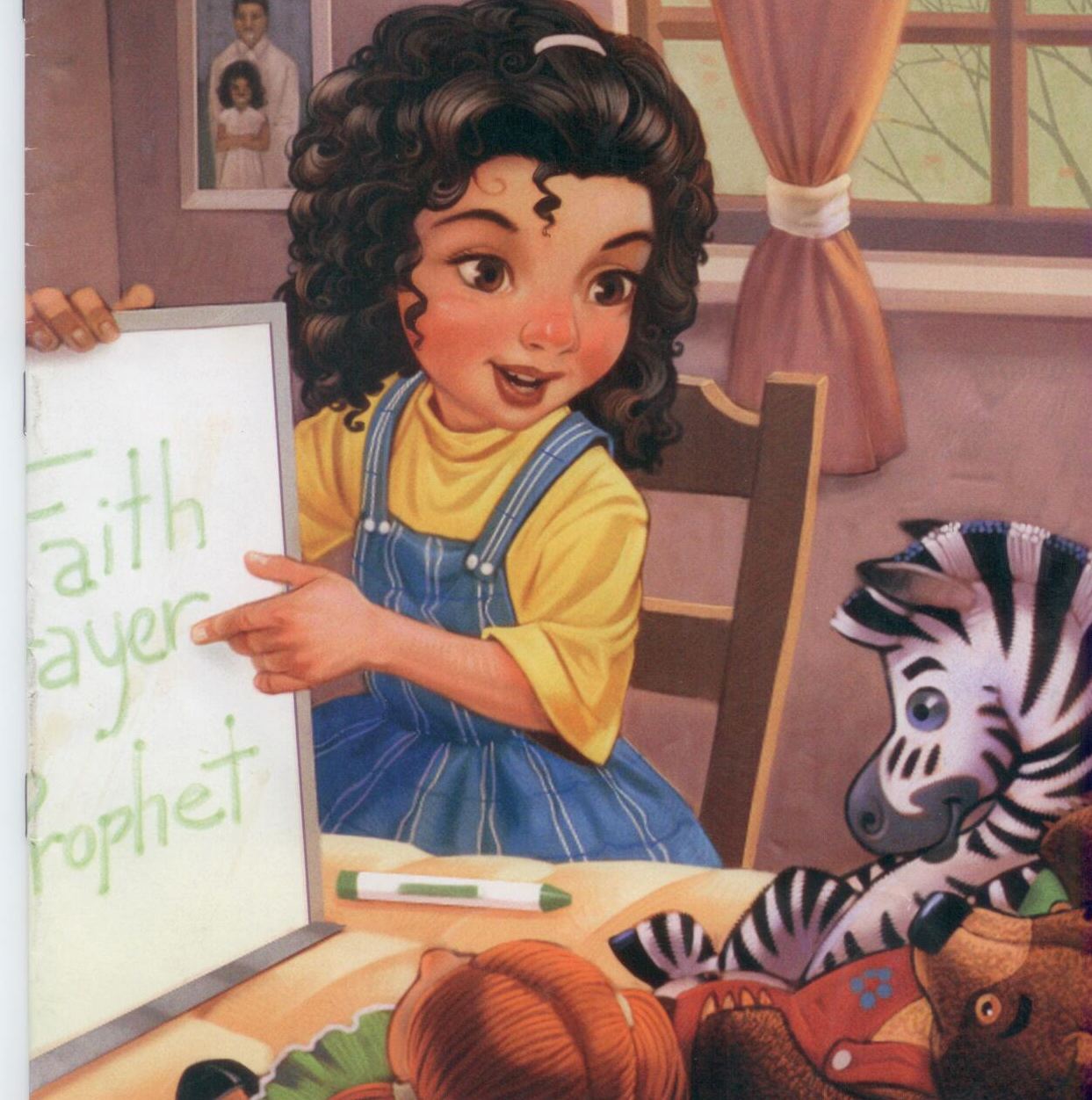 能再與祂同住我是神的孩子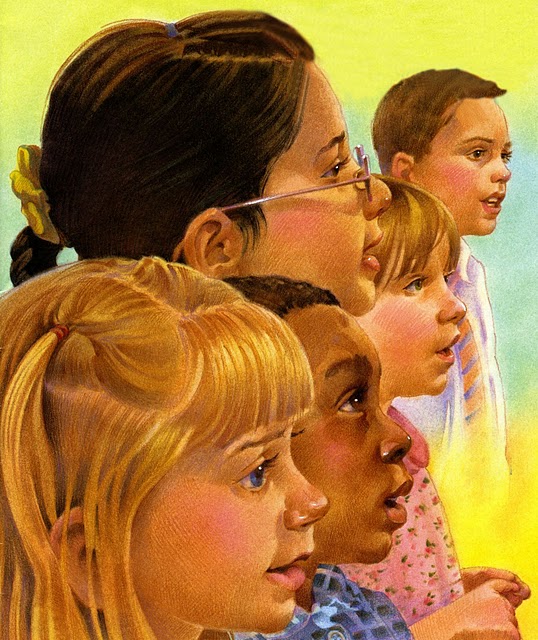 祂確實應許我若我努力持守到底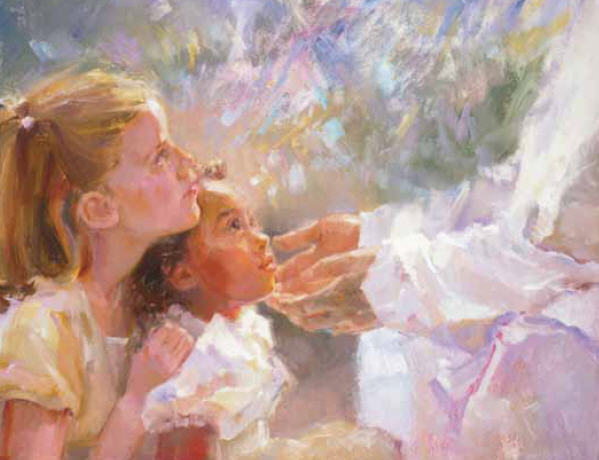 必得永恆生命